Girl Power! How Young Women Impacted the Holocaust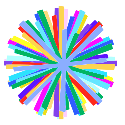 Noor KhanIn your own words describe Noor Kahn.Why do you think she stood up for others?What would you do in a similar situation?Girl Power! How Young Women Impacted the HolocaustIrena SendlerIn your own words describe Irena Sendler.Why do you think she stood up for others?What would you do in a similar situation?